ANKARA ÜNİVERSİTESİ GAMA MESLEK YÜKSEKOKULUALTERNATİF ENERJİ KAYNAKLARI TEKNOLOJİSİAET122 BİLGİSAYAR DESTEKLİ TASARIM-II DERSİ UYGULAMASIUygulama 7: Aşağıda ÖN ve ÜST görünüşü verilmiş olan parçanın SOLYAN görünüşünü TAM KESİT olarak çiziniz.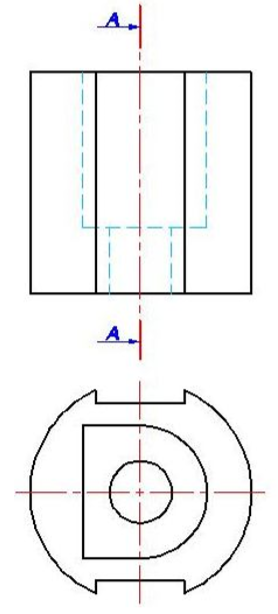 